RHEA Nationality: Filipino OBJECTIVE:To secure a position wherein the blending of work experienced and academic training could be beneficial to my employer and to my professional growth.  To contribute my optimum efficiency in mutual realization of goals in an organization toward establishing and developing a long time career.    KNOWLEDGE AND SKILLSWindows application, web browser, Internet explorer, Mozilla firefox, Netscape, adobe photoshop/illustrator, Microsoft office,General Accounting Background, Advanced Excel Skills , Proactive & Organized, Vigilant & Attentive , Flexible , Good IQ Levels,. EDUCATIONAL BACKGROUNDTertiary			STI Angeles						2003-2005				Associate in Office Management				3rd & 4th floor, SPC Bldg., Miranda				Extension, San Nicolas, Angeles CitySecondary			Pampanga Agricultural College			1998-2002				Magalang, PampangaPrimary			Sta Cruz Elementary School				1992-1998ACHIEVEMENT:Academic Excellence									April 4, 2005w/ Citation2nd Place in Steno Writing								February 2005SEMINARS ATTENDED:1ST National  Job  Placement  Week							February 2005Robinson Star Mills, City of San Fernando, Pampanga10th National  Youth  Convention							February 2005Aliw Theater9th IT Convention									February 2004WORK EXPERIENCESource-Corp  Philippines.						June 2005 – January 2015 Position:  Data Entry 2nd floor Business Center 3 Philexcel Business Center,  Clarkfield,  Pampanga, PhilippinesTel.No.:(045)599-6977Duties and ResponsibilitiesPerforms the data entry function to update automated records; verifies accuracy of workKeys data from source documents in a timely and efficient manner in accordance to company procedures and documented productivity standardsPerforms acceptable volume of work in timely, efficient and accurate mannerPerforms duties in accordance with priorities assigned by supervisor or production managerPerforms data verification duties as requiredKeys correcting entries as indicated by verification or other warningCommunicates with supervisor and control room operator over various technical issuesDemonstrates high levels of safety awareness and notifies supervisor of potential hazardsFollows the security and privacy policies, standards and guidelines in order to protect the informational assets of both the company and their customersMay operate peripheral equipmentMay assist in development of production formats and keying proceduresSkills•	Oral Communication•	Maximizing Productivity and Profits•	Leadership/Supervision / Problem Solving•	Quality and Productivity Improvement•	Organizational Development•	Safety Management•	MS Word, MS PowerPoint, MS Outlook, MS Excel , PERSONAL INFORMATIONCivil Status	:	Married
Citizenship	:	Filipino 
Date of Birth	: 	June 11, 1985Height		:           5’Weight	             :           108 lbs.Languages	:	English and  FilipinoClick to send CV No & get contact details of candidate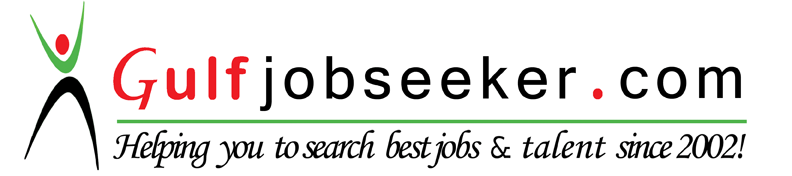 